Full-time provision for priority groups during school closure – Spring 2021Children of Critical Workers and Vulnerable Pupils - Application for PlacesAs schools need to have a reduced on-site offer in the Spring Term of 2021, due to government guidance, places may be prioritised for certain vulnerable pupils and those who are children of Critical Workers. All other pupils will be entitled to remote education in line with the STAR MAR Remote Learning Policy.Who will be eligible for on-site provision?Priority Groups for on-site education are those who are:Those deemed vulnerable:are assessed as being in need under section 17 of the Children Act 1989, including children and young people who have a child in need plan, a child protection plan or who are a looked-after child;have an education, health and care (EHC) plan;have been identified as otherwise vulnerable by educational providers or local authorities (including children’s social care services), and who could therefore benefit from continued full-time attendance, this might include:children and young people on the edge of receiving support from children’s social care servicesadopted children, those at risk of becoming NEET (‘not in employment, education or training’)those living in temporary accommodation, those who are young carersthose who may have difficulty engaging with remote education at home (for example due to a lack of devices or quiet space to study)others at the provider and local authority’s discretionChildren of Critical Workers:Children of parents whose work is critical to the coronavirus (COVID-19) response include those who work in health and social care and in other key sectors outlined in document: https://www.gov.uk/government/publications/coronavirus-covid-19-maintaining-educational-provision/guidance-for-schools-colleges-and-local-authorities-on-maintaining-educational-provision Maintaining attendance for these groupsThe DfE expectation is that those deemed vulnerable will attend fulltime throughout the period of partial closure. Where application is made for children of key workers to attend on-site provision at the school, their full-time attendance is also expected throughout the week.All instances of non-attendance from vulnerable children and young people should be followed up by the school. How do I apply for my child?If your child has previously been part of a vulnerable pupil/Critical Worker offer at their current school, then you still need to re-apply as your circumstances may have changed.If your child has an Education Health Care Plan, then your child’s school will be in contact with details of on-site provision. This will be a fulltime offerIf  your work circumstances meet the criteria and you would like your child to access the key worker provision for some or all of the week then please consider filling in the attached proforma and returning it to your child’s school.Please do so, with reference to the guidance in this letter and especially the Critical Worker definitions. Please wait to hear back from your child’s school for a response before confirming your childcare arrangements.The schools within the STAR Multi-Academy Trust welcome discussion about this important matter, so please make contact with your child’s school should you have any queries. Please do understand however, that given the timing of the DfE announcements on this matter, correspondence from the school will be timed may in reality become very short notice before the commencement of any place.Yours sincerely,Ian YappChief Education OfficerThe STAR Multi-Academy Trust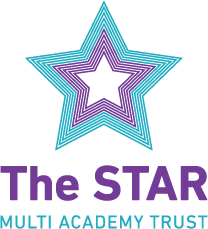 ______________________________________Application Form - Children of Critical Workers and Vulnerable PupilsPlease always bear in mind whilst making your application that whilst the endeavour will be to provide full-time provision for your child at their own school, the nature of the Covid-19 Pandemic is such that provision cannot be guaranteed and may change or even cease over time.Where relevant, we encourage both parent/carers to complete this information School:Children’s names and classes:Children’s names and classes:Child One – name and class/year group:Child Two – name and class/year group:Child Three – name and class/year group:Child Four – name and class/year group:Parent/carer oneName:Email address:Organisation/Job SectorBrief job description with regard Critical Worker Status:Parent/carer twoName:Email address:Organisation/Job SectorBrief job description with regard Critical Worker Status:Vulnerable Learner Provision Requested under the following category:Vulnerable Learner Provision Requested under the following category:Vulnerable Learner Provision Requested under the following category:Vulnerable Learner Provision Requested under the following category:EHCPLooked After ChildSocial Worker/Early Help WorkerSpecial Needs/Not at EHCP LevelYoung CarerOther: As discussed with school (Please identify which member of staff you have discussed your application with)Emergency contact information for children – must be available during day:Emergency contact information for children – must be available during day:Emergency Contact oneEmergency Contact twoName:  Name:  Relationship to children:  Relationship to children:  Telephone details:  Telephone details:  